Водка                                                        бут/цена          50 мл./цена   Коньяк                                                     бут/цена          50 мл./ценаГрузинские вина Картули Вази 0,750                                         бут/цена                                      Алазанская долина (белое полусладкое)……………………..…280,00Цинандали (белое сухое)………………………………………….……280,00Агмарти 0,750                                                  бут/цена                                      Алазанская долина (белое полусладкое)……………………..…230,00Алазанская долина(красное полусладкое)………………………230,00Вина VILLA KRIM 0,750                            бут/цена          100 мл./ценаВина Чили 0,75                                                          бут/цена          100 мл./ценаВина Италии 0,75                                                     бут/цена          100 мл./ценаВина Испании 0,75                                                   бут/цена          100 мл./ценаВина Франции 0,75                                                 бут/цена          Элитные напитки                                   100 мл./цена          50 мл./ценаВискиТекилаДжин                                                   100 мл./цена          50 мл./ценаВермут        Ром       Настойка       Сиропы      Шампанское                                                                                          бут/цена                                      Salute Asti  (белое сладкое)………………….………………………...……………………...…....196,00Salute Bosco (белое полусладкое)………………….………………...………,……………...…   196,00Salute Dolce Vita (белое сладкое)………………………................………,……………...……196,00Salute Prosecco (белое брют)………………………................……….…………….……....…..196,00Oreanda (белое брют)……………………….................................……….…………….……...........160,00Oreanda (белое полусладкое)………………………................……..…….…………….……....…..160,00Maranello Fragolino  (белое сладкое)………………….………………………...….  …… 250,00Maranello Fragolino  (красное сладкое)………………….……………………...…….  … 250,00Maranello lambrusco dell'Emilia «Bianco» (п/сладкое белое)… ….…  …  250,00Maranello lambrusco dell'Emilia «Rosso» (п/сладкое красное)………… ..  250,00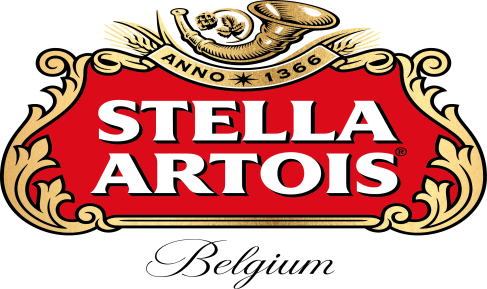 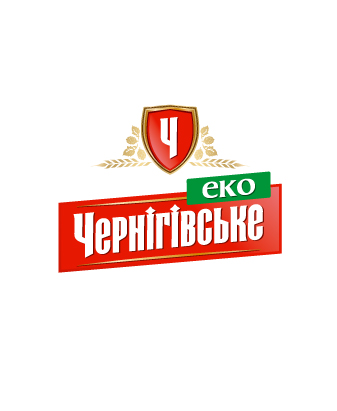 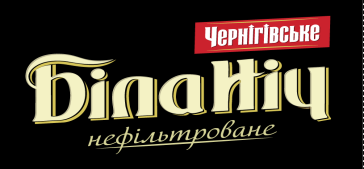        Пиво разливное                                 0,3л.       0,5л.          Холодные напитки                             порция/мл.             ценаКоктейлиЛонг                                                             мл       цена Экзотические                                                  мл             ценаБезалкогольные                                             мл             ценаШОТЫ                                                                      мл       ценаНемиров 0,5...…………...…………………….170,0017,00Green Day 0,5...…………..…………………...160,0016,00Немиров Премиум 0,7...……………..……...294,0021,00Хортица Айс 0,5...…………….………..…….180,0018,00Козацька рада 0,5...………………………….180,0018,00Перша гильдия 0,5...………….……………..190,0019,00Финляндия 1 л...…………...…….…………..720,0036,00Фински 1 л...………..…….…………….….....500,0025,00Шустов 4* 0,5...……………………………….240,0024,00Жан Жак 3*0,5...…………………………….240,0024,00Квинт 3* 0,5...………………………………...240,0024,00Квинт Нистру 8* 0,5...………………..……...420,0042,00Сараджишвили 3* 0,5...…………….……….500,0050,00Сараджишвили 5* 0,5...…………….……….580,0058,00Старый Кахети 3* 0,5...………….…………..320,0032,00Старый Кахети 4* 0,5...………….…………..330,0033,00Ст.Армянский 3* 0,5...………..…….…….....280,0028,00Ст.Армянский 4* 0,5.............…………….….300,0030,00Клинков S-Класс 5* 0,5.........…………….….320,0032,00Клинков VSOP 5* 0,5............…………….….480,0048,00Закарпатский 4*0,5.......................……….….320,0032,00Шардоне (белое сухое)…………………………….120,0016,00Мерло (красное сухое)…………………………..….120,0016,00Шато Барон (белое полусладкое)………………..….120,0016,00Пино Нуар (красное полусладкое)………..………….120,0016,00Мускат Ривьера (розовое полусладкое)…………….120,0016,00Patagonia (белое полусладкое)………………………150,0020,00Zonin Pinot Grigio  (п/сухое белое)……………….415,00-Zonin Соаве (п/сухое белое)……………………....345,00-Terra Fresca «Bianco»(п/сухое, белое)………...…195,0026,00Terra Fresca «Bianco Amabile»(п/сладкое, белое)195,0026,00Palacio del Campo  (белое сухое)150,0020,00Caballeros de La Rosa  (белое  п/сладкое )250,0050,00Caballeros de La Rosa  (красное  п/сладкое )250,0050,00Uvica «Richebaron» (сухое белое)………………………..    250,00William Lawson’s………………………………70,0035,00Jack Daniels ……………………………………136,0068,00Jameson ………………………………………...140,0070,00Hankey Bannister ……………………………...100,0050,00Jose Cuervo Silver……………………………..124,0062,00Sierra Silver…………………..………………..120,0060,00Sierra Reposado………………………………..108,0054,00Beefeater…………………………………………110,0055,00Trafalgar…………………………………………50,0025,00Martini Bianko………………………………….42,0021,00Bacardi Carta Oro……..………………...……...76,0038,0038,00Bacardi Oakheart……..………………………...68,0034,0034,00Bacardi Carta Blanca…………………………...86,0086,0043,00Бехеровка……..…………………………………78,0039,00Jagermeister……..…………….………………...116,0058,00АбсентVinsent……..…………….……………...80,0040,00ЛикерыBaileys……..……………………...……………...150,0075,00Malibu……..……………………...……………...92,0046,00Sambuca ibiza……..………………...…………...100,0050,00Сиропы Brand Bar ( в ассортименте)……..………...14,007,00Черниговское светлое……..……………………….15,0022,00Черниговское белое……..………………………….20,0030,00Черниговское белая ночь……..………  ………….20,0030,00Бад……..…………………………………..………….22,0035,00Пиво бутылочноеStella artois б/а  ……………………………………...шт41,00Stella artois алк.0,5 л.  ……………………………...шт39,00Hoegaarden 0,33 л.  ……………………….……......шт56,00Staropramen тёмное 0,5 л.  ……………………......шт32,00Bud 0,5 л.  ……………………….………………......шт27,00Сок  (в ассортименте)…………..….….………………1 л.56,0056,00Сок  (в ассортименте)……….…………………………0,25014,0014,00Coca-Cola, Тоник, Sprite, Fanta, Пепси…………….Пепси …………………………………………….…….0,5000,30020,0020,0020,0020,00Red  bull,Burn  ж/б ……….........................................0,25045,0045,00Боржоми…….…….…………………………………....0,50042,0042,00Моршинская (газ/не газ)…….…….……...……….…0,50016,0016,00Моршинская(газ/не газ)………………………….…..1,50025,0025,00Поляна Квасова………………………..………….…..1,50035,0035,00Фреш апельсиновый……………………………..…..0,2000,20058,00Горячие напитки                                  порцияпорцияценаКофе эспрессо…….…………………………………...1 порция1 порция15,00Кофе американо…….……………………….……......1 порция1 порция15,00Кофе с молоком…….……………………….………..1 порция1 порция20,00Капучино…….……………………………….………..1 порция1 порция20,00Латте…….……………...…………………….………..1 порция1 порция20,00Латте с сиропом…….……………………….………..1 порция1 порция26,00Чай заварной(в ассортименте)……………………....1 порция1 порция20,00Чай с мятой……………………………..…….……....1 порция1 порция26,00Какао……………………………………..………...….1 порция1 порция25,00Бе-Тон……..……………………………...……..25060,00Бехер-фрут……..…………………...…………..20050,00Виски-Кола……..………………………………25055,00Водка-Red Bull…………………...……………..25062,00Джин-Тоник ……………………………….…...200    45,00Коньяк-Кола………….………………………...25045,00Ром-Кола………………………………………...20060,00Отвертка………………………………………...25030,00Мартини Рокс………………………...………...20062,00Текила Санрайз ………………………………..22075,00Голубая лагуна……..…………………...……...30055,0055,00Дынный шар……..…………………...………...30055,0055,00Майский жук……..……………………………..30065,0065,00Мохито…………………………...………………300105,00105,00Остров страсти …………………………….…...300   75,00   75,00Секс на пляже………….…………………….....30055,0055,00Сок джунглей…………………………………...30055,0055,00Укус акулы……..………………………...……..30060,0060,00Пинья Колада……..……………………...……..30085,0085,00Марихуана……..………………………...……..30030055,00Красная Луна……..……………………...……..30030065,00Баунти……..………….…………………...……..30030080,00Вайкики……..……….…………………...……..30030075,00Фрут Энерджи …………………………...……..30030080,00XXL коктейлиXXL……..………………….……………...……..400400155,00Абсент Пати……..………….……….…...……..400400105,00Лонг Айленд Айс Ти………………..…...……..400400105,00Энергетический Лонг Айленд Айс Ти ……...400400135,00Зеленый орех……..…………………...………...30030,00Лимонад освежающий……..………...………...30040,00Мохито…………………………...………………30070,00Мохито для водителей…………………….…...300   60,00Мохито клубничный……………...……….…...300   55,00Мятный лимон………….…………………........30030,00Флорида…………………………...……………..30040,00Малинка……………...….…………………........30035,00Сингапурские ночи………….……………........30030,00Винкс………….……………………………........30035,00Милк шейк………………………………...........40035,00Горячие                                Горячие                                мл       ценаГлинтвейн……..…………………..…...…………......1 порция45,00Грог……..………...………………………….……......1 порция55,00Б-52……..…………….…………………...……..6050,00Б-53……..…………………….……...…………..6055,00Хиросима……..…………………………………6055,00Амфетамин…………………...……………..…..6045,00Зеленый мексиканец ……………………….....60    45,00Жидкий Опиум………….……………………...6045,00Дядя Ваня…………………………..…………...6035,00BMW……………………………………...……...6062,00Медуза………………………………....………...6050,00Электролит……………………………………...6050,00